BRANTHAMHOUSING & POPULATION DATA PROFILE[Parish level]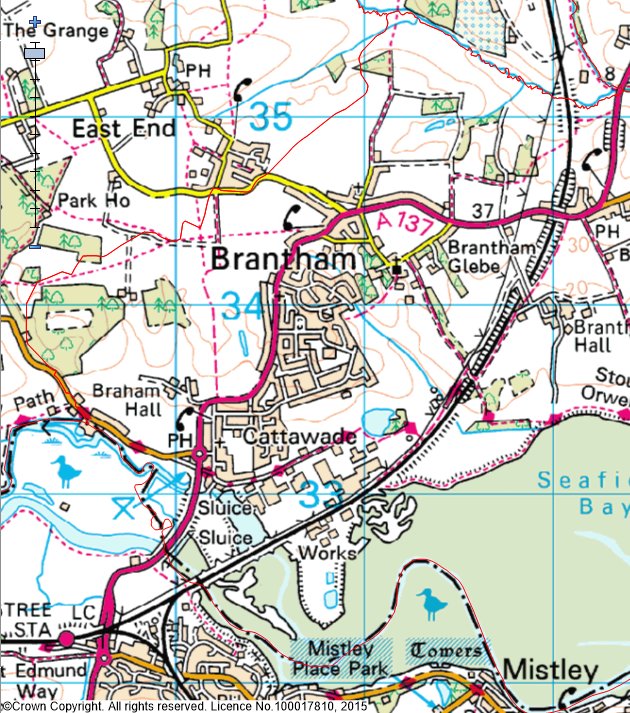 (Last Updated: October 2019)[Source: ONS 2011 Census: KS101EW & KS102EW] [Dependency Ratio = Ratio of Non-working Age to Working Age Population][Source: ONS 2011 Census: KS105EW][Source: ONS 2011 Census: QS302EW][Source: ONS 2011 Census: QS405EW]At the time of the 2011 Census some 22 dwellings (2.0% of all dwellings in Brantham) appeared to be unoccupied. (Babergh Avg = 3.8%) [QS418EW][Source: ONS 2011 Census: QS411EW][Source: ONS 2011 Census: QS412EW][Source: Babergh & Mid Suffolk Joint Annual Monitoring Report][Source: Right Move website: Market Trends]BABERGH In Babergh, in 2017 …the average wage was £24,499.  The average house price was £269,498.  Therefore, the wage to house price ratio = x 11.00[Source: ONS website: Median wages, median house prices and ratio calculation]This Parish Profile has been produced primarily to help inform local discussion on housing need. Most of the data comes from the 2011 Census (accessible via the ONS website). Other data sources have also been used as appropriate, and will be updated periodically. How many people live locally?Children Under16WorkingAge Adults(16 to 64)PeopleAged65 +Dependency Ratio2,566502 (19.6%)1,579 (61.5%)485 (18.9%)0.6349.3% Males50.7% FemalesBabergh Avg = 18.1%England Avg = 18.9%Babergh Avg = 60.5%England Avg = 64.7%Babergh Avg = 21.4%England Avg = 16.3%Babergh Avg = 0.65England Avg = 0.55Single Pensioner HouseholdsSingle H/holds< 65 years oldLone Parent Familieswith Dependent Children1381174713.0% of all Households(Babergh Avg = 14.1%) (England Avg = 12.4%)11.0% of all Households (Babergh Avg = 14.0%)(England Avg = 17.9%)15.3% of all families with dependent children(Babergh Avg = 19.1%) (England avg = 24.5%)General Health (All Usual Residents) General Health (All Usual Residents) General Health (All Usual Residents) General Health (All Usual Residents) General Health (All Usual Residents) Very Good46.1%Good38.3%Fair11.6%Bad3.2%Very Bad0.8%Babergh Avg = 46.6%England Avg = 47.2%Babergh Avg = 35.8%England Avg = 35.2%Babergh Avg = 13.2%England Avg = 12.8%Babergh Avg = 3.5%England Avg = 3.6%Babergh Avg = 0.9% England Avg = 1.0%Total # OccupiedHouseholdsOwned (Outright or with Mortgage)Shared OwnershipSociallyRentedPrivatelyRented1,064848 (79.7%)7 (0.7%)104 (9.8%)86 (8.1%)1,064Babergh Avg = 71.9%England Avg = 63.3%Babergh Avg = 0.5%England Avg = 0.8%Babergh Avg = 13.1%England Avg = 17.7%Babergh Avg = 12.6%England Avg = 16.8%Number of Bedrooms (Occupied Households)Number of Bedrooms (Occupied Households)Number of Bedrooms (Occupied Households)Number of Bedrooms (Occupied Households)Number of Bedrooms (Occupied Households)None1 bed2 bed3 bed4 bed + 1 (0.1%)26 (2.4%)284 (26.7%)415 (39.0%)338 (31.9%)Babergh Avg = 0.1%England Avg = 0.2%Babergh Avg = 6.3%England Avg = 11.8%Babergh Avg = 25.4%England Avg = 27.9%Babergh Avg = 42.0%England Avg = 41.2%Babergh Avg = 26.2%England Avg = 18.9%Total # OccupiedHouseholdsTotal # with Under-Occupied bedroomsTotal # with Over-Occupied bedrooms1,064903 (84.9%)11 (1.0%)1,064Babergh Avg = 80.6% / England Avg = 68.7%Babergh Avg = 1.5% / England Avg = 4.6%NET NEW RESIDENTIAL COMPLETIONS (Last 5 Years: April to March)NET NEW RESIDENTIAL COMPLETIONS (Last 5 Years: April to March)NET NEW RESIDENTIAL COMPLETIONS (Last 5 Years: April to March)NET NEW RESIDENTIAL COMPLETIONS (Last 5 Years: April to March)NET NEW RESIDENTIAL COMPLETIONS (Last 5 Years: April to March)2013/142014/152015/162016/172017/1801521Avg Price & No (in brackets) of Properties Sold in CO11 Postcode Area (May 2015)Avg Price & No (in brackets) of Properties Sold in CO11 Postcode Area (May 2015)Avg Price & No (in brackets) of Properties Sold in CO11 Postcode Area (May 2015)Avg Price & No (in brackets) of Properties Sold in CO11 Postcode Area (May 2015)Avg Price & No (in brackets) of Properties Sold in CO11 Postcode Area (May 2015)DetachedSemi-Det’TerracedFlatAll£419.618 (17)£263,636 (11)£261,000 (2)£206,500 (2)£342,765 (32)Other InformationCounty Councillor = Cllr David Wood (Peninsula Division)District Councillors = Cllr Alastair McCraw (Brantham Ward)Brantham is identified as a Hinterland Village in Policy CS2 of the Babergh Local Plan 2011-2013 (Core Strategy & Policies) DPD (Adopted Feb 2014)Policy CS10 (Brantham Regeneration Area Allocation) of the Local Plan sets out the planning policy position with regards to the existing / former industrial site to the south of the villageBrantham is part of wider ‘functional clusters’ centred on the Core Village of East BergholtLocal Services in Brantham include … a Primary School, Co-operative Store, places of Worship, Village Hall, Leisure Centre / Sports Field and a selection of pubs / eating places 76% of all households in Brantham with at least one usual resident have access to gas-fired central heating [QS415EW]The Brantham Parish Plan was published in 2000 There following Housing Association’s (Registered Providers) are currently known to be active in Brantham: Flagship, Orbit, Orwell and Sanctuary Hereward HAThe 2014 Suffolk Housing Survey shows that, across Babergh district:12% of all existing households contain someone looking for their own property over the next 3 years (mainly single adults without children).  The types of properties they are interested in are flats / apartments, and smaller terraced or semi-detached houses.  Although this is not their first preference, many accept that the private rented sector is their most realistic option.25% of households think their current property will not be suitable for their needs in 10 years’ time.2 & 3 bed properties are most sought after by existing households wishing to move.Suitable housing options for more elderly people are less available within the current housing stock.  6% of all households have elderly relatives who may need to move to Suffolk within the next 3 years.